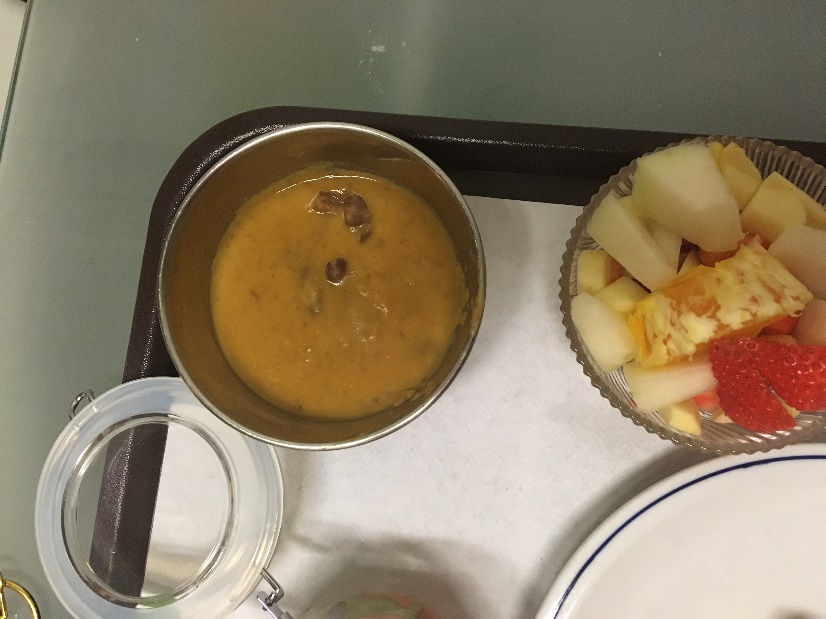 IngredientesCapitação Bruta (g/ml)Parte Edível (%)Peso Edível (g/ml)Batata 2010020Abóbora406526Cenoura308224,6Alho Francês405622,4Nabo205110,2Cebola258922,25Feijão Vermelho2010020Sal0,11000,1Azeite Virgem31003Água100100100IngredientesEnergia (Kcal)Água (g)Proteína (g)Gordura total (g)Total HC disponíveis (g)Total HC expresso em monossacáridos (g)Mono + dissacarídeos (g)Ácidos orgânicos (g)Álcool (g)Amido (g)Oligossacáridos (g)Fibra Alimentar (g)Ácidos gordos saturados (g)Ácidos gordos monoinsaturados (g)Ácidos gordos polinsaturados (g)Ácidos gordos trans (g)Ácido linoleico (g)Colestrol (mg)Vit. A total (µg)Caroteno (µg)Vit. D (µg)α-tocoferol (mg)tiamina (mg)Riboflavina (mg)Equivalentes de Niacina (mg)Niacina (mg)Triptofano/60 (mg)Vit. B6 (mg)Vit.B 12 (µg)Vit.C (mg)Folatos (µg)Cinza (g)Na (mg)K (mg)Ca (mg)P (mg)Mg (mg)Fe (mg)Zn (mg)Batata (fécula)712,760,10,061718,660,620016,3800,02000,0400,02000000,0060,0021,800,020,01000,20,060,876,751,21,20,040,04Abóbora3,638,640,120,080,680,680,56000,1200,280,040000064384,800,40,0040,0040,240,2400,01604,83,20,160,479,610220,040,04Cenoura5,727,60,1801,321,351,23000,060,030,78000000279,9168000,150,0150,0060,30,270,030,02100,98,40,1817,493,612,39,92,10,210,03Alho Francês8,436,40,720,121,161,160,88000,120,160,960,0400,0800,04049,629800,2680,1160,020,240,160,080,1920834,80,3441,697,69,617,64,40,40,08Nabo3,218,70,080,080,60,60,58000,0200,4000,040000,64000,010,0040,20,180,020,01603,62,80,14447,62,41,420,040,02Cebola4,2523,450,2250,050,7750,80,550000,2250,325000,0500,02500000,0750,03250,00250,1750,150,0250,05024,250,1752,552,57,757,530,1250,075Feijão Vermelho4,418,560,320,120,540,540,5000,020,020,40,0200,0600,06043,426000,160,0040,0020,160,120,040,0620185,60,080,8241,84,820,120,04Sal00000000000000000000000000000000,098400000,300Azeite Virgem2700,0032,997000000000,4322,3580,20700,18600000,4200000000000000000Água099,9000000000000000000000000000000,0920,2400,500,1 TOTAL127,55266,011,7483,50722,07523,794,920016,720,4353,1650,5322,3580,47700,3310437,52626,801,4730,18750,04053,1151,120,2150,367037,359,251,32769,5402,154,644,417,50,9750,425